ΕΛΛΗΝΙΚΗ ΔΗΜΟΚΡΑΤΙΑ                                         Λάρισα 27/1/2023ΠΕΡΙΦΕΡΕΙΑ ΘΕΣΣΑΛΙΑΣ                                         Αριθμ. Πρωτ:οικ.36621ΟΙΚΟΝΟΜΙΚΗ ΕΠΙΤΡΟΠΗΠΡΟΣΚΛΗΣΗκ. Μπίλλη Απόστολοκ. Καλαμπάκα Κωνσταντίνο κ. Γακόπουλο Χρήστο κ. Μόρα Αθανάσιοκ. Μπρέζα Ανδρέα         Προς τους κ.κ.                                     6.   κ. Ρογγανάκη Αγλαΐακ. Αράπκουλε Δέσποινα κ. Τσιάρα Αθανάσιο  9.   κ. Τσιαπλέ Αναστάσιοκ. Κουρέτα Δημήτριο Σας προσκαλούμε να προσέλθετε στην Περιφέρεια Θεσσαλίας (αίθουσα τηλεδιάσκεψης)   στις  31  Ιανουαρίου  2023   ημέρα Τρίτη και ώρα 15:00 μ.μ.  για να μετάσχετε σε συνεδρίαση της Οικονομικής Επιτροπής Περιφέρειας Θεσσαλίας στην οποία θα γίνει συζήτηση και λήψη αποφάσεων στα κατωτέρω θέματα:1.  Επικύρωση πρακτικών προηγούμενης συνεδρίασης Αριθμ. Πρακτ. 1/16-1-2023ΠΕΡΙΦΕΡΕΙΑΚΗ ΕΝΟΤΗΤΑ ΚΑΡΔΙΤΣΑΣΠΕΡΙΦΕΡΕΙΑΚΗ ΕΝΟΤΗΤΑ ΛΑΡΙΣΑΣΠΕΡΙΦΕΡΕΙΑΚΗ ΕΝΟΤΗΤΑ ΜΑΓΝΗΣΙΑΣ & ΣΠΟΡΑΔΩΝΠΕΡΙΦΕΡΕΙΑΚΗ ΕΝΟΤΗΤΑ ΤΡΙΚΑΛΩΝ  Παρακαλείστε σε περίπτωση απουσίας ή κωλύματος να ενημερώσετε τη Γραμματεία της Οικονομικής Επιτροπής στο τηλ. 2413506209, ώστε να κληθεί ο αναπληρωτής σας. ΟΠΡΟΕΔΡΟΣ ΤΗΣ ΕΠΙΤΡΟΠΗΣ                                                        ΠΙΝΑΚΑΣ ΒΑΣΙΛΕΙΟΣ                                           ΑΝΤΙΠΕΡΙΦΕΡΕΙΑΡΧΗΣ Π.Ε.ΛΑΡΙΣΑΣΚ1Έγκριση διάθεσης πίστωσης και πληρωμής εξειδικευμένων δαπανών σχετικά με τη συνδιοργάνωση πολιτιστικών εκδηλώσεων στο πλαίσιο των δράσεων της Π.Ε. Καρδίτσας για το έτος 2023 Εισηγ.κ.Πατουλιώτης Κ2Έγκριση διάθεσης πίστωσης και πληρωμής εξειδικευμένης δαπάνης σχετικά με τη διαφημιστική προβολή της Π.Ε. Καρδίτσας σε περιοδικό με αφιέρωμα στα αποκριάτικα ήθη και έθιμα του τόπου μας. Εισηγ.κ.ΠατουλιώτηςΚ3Έγκριση διάθεσης πίστωσης και πληρωμής εξειδικευμένων δαπανών σχετικά με την εκτύπωση έντυπου υλικού και την προμήθεια τοπικών προϊόντων, δώρων και αναμνηστικών για τις ανάγκες των τουριστικών εκθέσεων της Περιφέρειας Θεσσαλίας - Π.Ε. Καρδίτσας έτους 2023. Εισηγ.κ.ΠατουλιώτηςΚ4Έγκριση πρακτικών περί συγκρότησης επιτροπών που αφορούν α) στη διενέργεια διαγωνισμών και αξιολόγησης προσφορών, β) στην παραλαβή προμηθειών/υλικών και στην πιστοποίηση παροχής υπηρεσιών/εργασιών και γ) στην εξέταση και αξιολόγηση ενστάσεων και προσφυγών για διαγωνισμούς του Τμήματος Τουρισμού, Πολιτισμού Π.Ε. Καρδίτσας της Διεύθυνσης Τουρισμού, Πολιτισμού και Αθλητισμού της Περιφέρειας Θεσσαλίας, για το έτος 2023. Εισηγ.κ.ΠατουλιώτηςΚ5Έγκριση εξειδίκευσης δαπανών για τη συμμετοχή υπαλλήλου του Τμήματος Τουρισμού, Πολιτισμού της Π.Ε. Καρδίτσας στις τουριστικές εκθέσεις ITTFA SAJAM TOURISMA στο Βελιγράδι και ITTF WARSAW στη Βαρσοβία. Εισηγ.κ.ΠατουλιώτηςΚ6Έγκριση διάθεσης πίστωσης και έγκρισης δαπάνης  σε βάρος των ΚΑΠ της Π.Ε Καρδίτσας για το 2023 Πρόγραμμα καταπολέμηση κουνουπιών. Εισηγ.κ.ΚουμαδίτηςΚ7Χορήγηση εφάπαξ παροχής του Ν.103/75 στη Γούλα Αθανασία του Βασιλείου, συνταξιοδοτηθείσα τέως μόνιμης υπαλλήλου της Διεύθυνσης Διοικητικού–Οικονομικού της Περιφερειακής Ενότητας Καρδίτσας της Περιφέρειας Θεσσαλίας. Εισηγ.κ.ΚουκουμτζήΚ8Έγκριση των τευχών δημοπράτησης και συγκρότηση επιτροπής διαγωνισμού για τη διενέργεια ηλεκτρονικού διαγωνισμού του υποέργου 2 με τίτλο: «ΟΔΟΣ ΑΠΌ ΕΠ.Ο. 67 ΠΡΟΣ ΕΛΑΤΟ ΚΑΙ ΜΕΓΑΛΑ ΒΡΑΓΚΙΑΝΑ - ΑΠΟΚΑΤΑΣΤΑΣΗ ΖΗΜΙΩΝ ΦΑΙΝΟΜΕΝΟΥ "ΔΙΟΜΗΔΗΣ"». Προϋπολογισμός: 2.200.000,00 € (με ΦΠΑ 24%) Χρηματοδότηση: ΣΑΕΠ817/ Κ.Α.2022ΕΠ81700006. Εισηγ.κ.ΠετσιάΚ9Έγκριση του Πρακτικού ΙΙ Ελέγχου Δικαιολογητικών Προσωρινού Αναδόχου του δημόσιου ανοικτού ηλεκτρονικού διαγωνισμού  με α/α συστήματος: 173233 με τίτλο: «ΑΠΟΧΙΟΝΙΣΜΟΙ, ΑΠΟΚΑΤΑΣΤΑΣΕΙΣ ΒΑΤΟΤΗΤΑΣ, ΑΡΣΗ ΚΑΤΑΠΤΩΣΕΩΝ Π.Ε. ΚΑΡΔΙΤΣΑΣ 2022-2024» υποέργου 2: «ΑΠΟΧΙΟΝΙΣΜΟΙ – ΑΠΟΚΑΤΑΣΤΑΣΗ ΒΑΤΟΤΗΤΑΣ Π.Ε. ΚΑΡΔΙΤΣΑΣ 2022-2024»  Προϋπολογισμού:  600.000,00€ με ΦΠΑ Χρηματοδότηση:  Κ.Α. 2022ΝΠ41700045 της ΣΑΝΠ 417 Εισηγ.κ.ΠετσιάΚ10Έγκριση των τευχών δημοπράτησης και συγκρότηση επιτροπής διαγωνισμού για τη διενέργεια ηλεκτρονικού διαγωνισμού του υποέργου 1 με τίτλο: ΟΔΙΚΟ ΔΙΚΤΥΟ Δ. ΚΑΡΔΙΤΣΑΣ-ΑΠΟΚΑΤΑΣΤΑΣΗ ΖΗΜΙΩΝ ΦΑΙΝΟΜΕΝΟΥ ʺΔΙΟΜΗΔΗΣʺ Προϋπολογισμός1.500.000,00 € (με ΦΠΑ 24%) Χρηματοδότηση: ΣΑΕΠ817/ Κ.Α.2022ΕΠ81700006 Εισηγ.κ.ΠετσιάΚ11Έγκριση Πρακτικού αξιολόγησης «δικαιολογητικών συμμετοχής-τεχνικής προσφοράς» & «οικονομικής προσφοράς» ανοικτής ηλεκτρονικής διαδικασίας για τη σύναψη δημόσιας σύμβασης προμήθειας του Ν. 4412/2016 του έργου: «ΑΝΤΙΜΕΤΩΠΙΣΗ ΦΥΣΙΚΩΝ ΚΑΤΑΣΤΡΟΦΩΝ ΤΟΥ ΜΕΣΟΓΕΙΑΚΟΥ ΚΥΚΛΩΝΑ «ΙΑΝΟΣ» ΣΤΗΝ ΠΕ ΚΑΡΔΙΤΣΑΣ» υποέργο 10: «ΚΑΤΑΣΚΕΥΗ ΑΝΤΙΠΛΗΜΜΥΡΙΚΟΥ ΑΝΤΛΙΟΣΤΑΣΙΟΥ ΣΤΗΝ ΑΡΙΣΤΕΡΗ ΔΑΝΕΙΟΤΑΦΡΟ ΤΟΥ ΠΟΤΑΜΟΥ ΚΑΛΕΝΤΖΗ» και ανακήρυξη προσωρινού μειοδότη.  Προϋπολογισμός150.000,00 € (με το ΦΠΑ) Χρηματοδότηση: ΣΑΕΠ 817 - Κ.Α. 2018ΕΠ81700005   Εισηγ.κ.ΠετσιάΛ1Ανάθεση σύμβασης παροχής υπηρεσιών Συντήρησης-Υποστήριξης εφαρμογών των Π.Ε. Περιφέρειας Θεσσαλίας (Backoffice)». Εισηγ.κ.Μηχαλές Λ2Έγκριση εξειδίκευσης των ΚΑΕ 1699, 1729 για προμήθεια εξοπλισμού για τις ανάγκες των Αιθουσών Σημάτων της Δ/νσης Μεταφορών & Επικοινωνιών ΠΕ Λάρισας. Εισηγ.κ.Μήτσος Λ3Έγκριση εξειδίκευσης των ΚΑΕ 1329, 1723, 1699 για προμήθεια εξοπλισμού Πληροφορικής, ανταλλακτικών και λοιπού εξοπλισμού για τις ανάγκες οργανικών μονάδων σε επίπεδο ΠΕ Λάρισας και Περιφέρειας Θεσσαλίας (hw_2023.04). Εισηγ.κ.ΜήτσοςΛ4Έγκριση εξειδίκευσης των ΚΑΕ 1723, 1699 για προμήθεια εξοπλισμού Πληροφορικής και λοιπού εξοπλισμού για τις ανάγκες οργανικών μονάδων σε επίπεδο ΠΕ Λάρισας και Περιφέρειας Θεσσαλίας (hw_2023.02-03). Εισηγ.κ.Μήτσος Λ5Έγκριση της εκτέλεσης του προγράμματος καταπολέμησης κουνουπιών στην Π.Ε. Λάρισας για το έτος 2023, την διενέργεια Δημόσιου ανοικτού μειοδοτικού διαγωνισμού για την ανάδειξη αναδόχου για την εν λόγω παροχή Υπηρεσιών. Εισηγ.κ.Περώνη Λ6Έγκριση αποζημίωσης δαπανών μετακίνησης του Αντιπεριφερειάρχη Τουρισμού – Πολιτισμού Περιφέρειας Θεσσαλίας σε έκθεση  του εξωτερικού. Εισηγ.Περιφερειάρχης κ.ΑγοραστόςΛ7Συγκρότηση συλλογικού οργάνου με αντικείμενο την παραλαβή του δωρεάν υλικοτεχνικού εξοπλισμού από το Υπουργείο Περιβάλλοντος και Ενέργειας. Εισηγ.κ.ΚουτσουτάσιοςΛ8Συγκρότηση συλλογικού οργάνου με αντικείμενο την παραλαβή αναλωσίμων και παροχής υπηρεσιών τακτικής συντήρησης των αυτόματων αναλυτών σωματιδιακών ρύπων της ΠΕ Λάρισας & ΠΕ Μαγνησίας & Σποράδων για το έτος 2023. Εισηγ.κ.ΚουτσουτάσιοςΛ9Ανάθεση της παροχής υπηρεσιών δειγματοληψιών και εργαστηριακών αναλύσεων στερεών & υγρών αποβλήτων καθώς και επιφανειακών νερών για τον έλεγχο των περιβαλλοντικών όρων έργων και δραστηριοτήτων στην Π.Ε. Λάρισας Περιφέρειας Θεσσαλίας, και ορισμός συλλογικού οργάνου με αντικείμενο την παραλαβή των παρεχόμενων υπηρεσιών της σύμβασης, για το έτος 2023 Εισηγ.κ.ΚουτσουτάσιοςΛ10Έγκριση αποζημίωσης δαπανών μετακίνησης ενός (1) Υπαλλήλου  της Π.Ε. Λάρισας - Περιφέρειας Θεσσαλίας στις διεθνείς τουριστικές  εκθέσεις: 1) TRAVEL-UTAZAS BUDAPEST (Βουδαπέστη, Ουγγαρία) 23-26/02/2023 &  2) FERIENMESSE WIEN 2023 (Βιέννη, Αυστρία, 16-19/03/2023).Εισηγ.κ.Πατουλιώτης Λ11Έγκριση πρακτικού (ΙI) και κατακύρωση αποτελέσματος ανοικτής ηλεκτρονικής διαδικασίας μέσω του Ε.Σ.Η.Δ.Η.Σ. για τη σύναψη δημόσιας σύμβασης έργου κάτω των ορίων του Ν. 4412/2016 Έργου: «ΑΠΟΚΑΤΑΣΤΑΣΗ ΒΛΑΒΩΝ – ΣΥΝΤΗΡΗΣΗ ΦΩΤΕΙΝΩΝ ΣΗΜΑΤΟΔΟΤΩΝ ΟΔΙΚΟΥ ΔΙΚΤΥΟΥ Π.Ε. ΛΑΡΙΣΑΣ ΕΤΟΥΣ 2021-2022».    Προϋπολογισμού: 240.000,00 €Χρηματοδότηση: ΣΑΕΠ 517, ΚΑ:2014ΕΠ51700025 (υποέργο 86). Εισηγ.κ.Ντάγιας Λ12Έγκριση δαπάνης του υποέργου 16: «ΣΥΝΤΗΡΗΣΗ ΔΙΚΤΥΟΥ ΟΔΟΦΩΤΙΣΜΟΥ Π.Ε. ΛΑΡΙΣΑΣ ΕΤΟΥΣ 2023» με προϋπολογισμό 37.200,00€. Εισηγ.κ.ΝτάγιαςΛ13Έγκριση πρακτικού (I) ανοικτής διαδικασίας για τη σύναψη δημόσιας σύμβασης έργου κάτω των ορίων μέσω του Ε.Σ.Η.Δ.Η.Σ.  του έργου  με τίτλο: «ΕΡΓΑ ΑΠΟΚΑΤΑΣΤΑΣΗΣ ΛΟΓΩ ΤΩΝ ΦΥΣΙΚΩΝ ΚΑΤΑΣΤΡΟΦΩΝ (ΙΑΝΟΣ) ΣΤΙΣ 18-19 ΣΕΠΤΕΒΡΙΟΥ 2020 ΣΕ ΠΕΡΙΟΧΕΣ ΤΗΣ Π.Ε. ΛΑΡΙΣΑΣ» Υποέργο 1 με τίτλο: «ΦΑΡΣΑΛΑ-ΑΧΙΛΛΕΙΟ-ΔΙΛΟΦΟΣ-ΝΑΡΘΑΚΙ» Προϋπολογισμού: 500.000,00€ Χρηματοδότηση: ΣΑΕΠ 817, Κ.Α. 2021ΕΠ81700005 (Υποέργο 1) Εισηγ.κ.ΝτάγιαςΛ14Έγκριση πρακτικού (I) ανοικτής διαδικασίας για τη σύναψη δημόσιας σύμβασης έργου κάτω των ορίων μέσω του Ε.Σ.Η.Δ.Η.Σ.  του έργου  με τίτλο: «ΕΡΓΑ ΑΠΟΚΑΤΑΣΤΑΣΗΣ ΛΟΓΩ ΤΩΝ ΦΥΣΙΚΩΝ ΚΑΤΑΣΤΡΟΦΩΝ (ΙΑΝΟΣ) ΣΤΙΣ 18-19 ΣΕΠΤΕΒΡΙΟΥ 2020 ΣΕ ΠΕΡΙΟΧΕΣ ΤΗΣ Π.Ε. ΛΑΡΙΣΑΣ» Υποέργο 4 με τίτλο: «ΕΠΑΡΧΙΑΚΗ ΟΔΟΣ 34 ΛΟΦΟΣ - ΠΟΛΥΝΕΡΙ - ΣΤΑΥΡΟΣ» Προϋπολογισμού: 1.500.000,00€ Χρηματοδότηση: ΣΑΕΠ 817, Κ.Α. 2021ΕΠ81700005 (ΥΠΟΕΡΓΟ 4) Εισηγ.κ.ΝτάγιαςΛ15Έγκριση πρακτικού (I) ανοικτής διαδικασίας για τη σύναψη δημόσιας σύμβασης έργου κάτω των ορίων μέσω του Ε.Σ.Η.Δ.Η.Σ. του έργου με τίτλο «ΑΠΟΚΑΤΑΣΤΑΣΕΙΣ ΚΑΙ ΚΑΘΑΡΙΣΜΟΣ ΡΕΜΑΤΩΝ ΔΗΜΟΥ ΤΥΡΝΑΒΟΥ ΜΕΤΑ ΤΗΝ ΘΕΟΜΗΝΙΑ ΤΗΣ 11 ΟΚΤΩΒΡΙΟΥ 2021» Προϋπολογισμού: 1.036.000,00 € Χρηματοδότηση: ΣΑΕΠ 817, Κ.Α. 2022ΕΠ81700010 (υπ. 3) Εισηγ.κ.ΝτάγιαςΛ16Έγκριση πρακτικού (I) ανοικτής διαδικασίας για τη σύναψη δημόσιας σύμβασης έργου κάτω των ορίων μέσω του Ε.Σ.Η.Δ.Η.Σ.  του έργου  με τίτλο:  «ΕΡΓΑ ΒΕΛΤΙΩΣΗΣ ΟΔΙΚΗΣ ΑΣΦΑΛΕΙΑΣ ΣΤΗΝ ΠΕΡΙΦΕΡΕΙΑ ΘΕΣΣΑΛΙΑΣ» Υποέργο 2: «ΕΡΓΑ ΒΕΛΤΙΩΣΗΣ ΟΔΙΚΗΣ ΑΣΦΑΛΕΙΑΣ ΠΕ ΛΑΡΙΣΑΣ» Προϋπολογισμού: 2.000.000,00€ Χρηματοδότηση: Ταμείο Ανάκαμψης και Ανθεκτικότητας (κωδικός ΟΠΣ ΤΑ 5180769) το οποίο χρηματοδοτείται από την Ευρωπαϊκή Ένωση – NextGeneration EU (Sub 2-16631_Πρόγραμμα βελτίωσης οδικής ασφάλειας) Εισηγ.κ.ΝτάγιαςΛ17Έγκριση πρακτικού (I) ανοικτής διαδικασίας για τη σύναψη δημόσιας σύμβασης έργου κάτω των ορίων μέσω του Ε.Σ.Η.Δ.Η.Σ. του έργου με τίτλο «16.1.ΚΑΤΑΣΚΕΥΗ ΠΡΟΧΕΙΡΩΝ ΦΡΑΓΜΑΤΩΝ ΣΤΟΝ ΠΟΤΑΜΟ ΠΗΝΕΙΟ ΣΤΙΣ ΘΕΣΕΙΣ 5OΥ AΝΤΛΙΟΣΤΑΣΙΟΥ - ΟΜΟΛΙΟΥ –  ΠΑΛΑΙΟΠΥΡΓΟΥ, ΧΡΗΣΗ 2023» Προϋπολογισμού: 150.000,00 € Χρηματοδότηση: ΣΑΕΠ 517, Κ.Α. 2014ΕΠ51700016 (υπ. 14) Εισηγ.κ.ΝτάγιαςΛ18Έγκριση πρακτικού (I) ανοικτής διαδικασίας για τη σύναψη δημόσιας σύμβασης έργου κάτω των ορίων μέσω του Ε.Σ.Η.Δ.Η.Σ.  του έργου  με τίτλο:  «ΕΡΓΑ ΑΠΟΚΑΤΑΣΤΑΣΗΣ ΛΟΓΩ ΤΩΝ ΦΥΣΙΚΩΝ ΚΑΤΑΣΤΡΟΦΩΝ (ΙΑΝΟΣ) ΣΤΙΣ 18-19 ΣΕΠΤΕΒΡΙΟΥ 2020 ΣΕ ΠΕΡΙΟΧΕΣ ΤΗΣ Π.Ε. ΛΑΡΙΣΑΣ» Υποέργο 2 με τίτλο: «ΕΠΑΡΧΙΑΚΗ ΟΔΟΣ 38 ΔΕΝΤΡΑ-ΝΑΡΘΑΚΙ - ΑΓΙΟΣ ΑΝΤΩΝΙΟΣ – ΔΕΝΤΡΟΧΩΡΙ – ΣΚΟΠΙΑ – ΠΛΑΤΑΝΟΣ» Προϋπολογισμού: 1.500.000,00€Χρηματοδότηση: ΣΑΕΠ817,Κ.Α. 2021ΕΠ81700005 (Υποέργο 2) Εισηγ.κ.ΝτάγιαςΛ19Έγκριση πρακτικού (IΙ) ανοικτής διαδικασίας για τη σύναψη δημόσιας σύμβασης έργου κάτω των ορίων μέσω του Ε.Σ.Η.Δ.Η.Σ. (Α/Α ΣΥΣΤΗΜΑΤΟΣ: 193483) του έργου με τίτλο «ΣΤΑΤΙΚΗ ΑΝΑΒΑΘΜΙΣΗ ΚΤΙΡΙΟΥ ΣΥΝΑΓΩΓΗΣ ΙΣΡΑΗΛΙΤΙΚΗΣ ΚΟΙΝΟΤΗΤΑΣ ΛΑΡΙΣΑΣ» Προϋπολογισμού: 386.500,00 € Χρηματοδότηση: κωδικός ΚΑΠ 071-9725 Κ.Α 0201.071.9725.01 ΑΜ:12237 Εισηγ.κ.ΝτάγιαςΛ20 1) Έγκριση τευχών δημοπράτησης παροχής υπηρεσιών με τίτλο αντικειμένου: «ΣΥΝΤΗΡΗΣΕΙΣ ΟΔΙΚΟΥ ΔΙΚΤΥΟΥ ΠΕ ΛΑΡΙΣΑΣ ΕΤΩΝ 2023-2024 του υποέργου 7 «ΔΙΑΓΡΑΜΜΙΣΗ ΕΘΝΙΚΟΥ ΟΔΙΚΟΥ ΔΙΚΤΥΟΥ ΑΡΜΟΔΙΟΤΗΤΑΣ Π. Ε. ΛΑΡΙΣΑΣ ΕΤΩΝ 2023 - 2024» Προϋπολογισμός έργου: 126.000,00 € Χρηματοδότηση: Κωδικός ΟΠΣ 5200193  «ΠΠΑ ΠΕΡΙΦΕΡΕΙΑΣ ΘΕΣΣΑΛΙΑΣ 2021-2025», άξονας προτεραιότητας: «Οδικές Υποδομές», με Κ.Α. 2022ΝΠ41700047  2) Συγκρότηση Επιτροπής για την διεξαγωγή του διαγωνισμού. Εισηγ.κ.ΝτάγιαςΛ21Έγκριση του 1ου Ανακεφαλαιωτικού Πίνακα Εργασιών του έργου «ΕΚΣΥΓΧΡΟΝΙΣΜΟΣ ΓΕΩΤΡΗΣΕΩΝ ΤΟΕΒ ΕΝΙΠΕΑ ΦΑΡΣΑΛΩΝ» ΑΝΑΔΟΧΟΣ:  Κ/ΞΙΑ  ΘΕΟΦ. ΤΑΚΟΥΔΗΣ – ΠΑΣΙΔΗΣ Α. ΚΑΙ ΣΙΑ Ε.Ε. Εισηγ.κ.ΝτάγιαςΛ22 Έγκριση 1ου πρακτικού της επιτροπής διενέργειας  διαπραγμάτευσης, και ανάθεση της σύμβασης του έργου: «Συντήρηση και λειτουργία αντλιοστασίων, δικτύων και δομών της λίμνης Κάρλας»,  στον προσωρινό ανάδοχο.  Προϋπολογισμός έργου: 372.000,00 €   Χρηματοδότηση: ΣΑΕ 517 ΚΑ: 2014ΕΠ51700025 Εισηγ.κ.ΚαρράΛ23Τροποποίηση και ανάθεση δρομολογίων για τη μεταφορά μαθητών Πρωτοβάθμιας & Δευτεροβάθμιας Εκπαίδευσης Ν. Λάρισας για το σχ. έτος 2022-23. Εισηγ.κ.Μηχαλές Λ24 Εξειδίκευση πίστωσης κωδικών αριθμών εξόδων (ΚΑΕ), στο αναλυτικότερο επίπεδο του προϋπολογισμού, για δαπάνες προμήθειας υλικών για τις ανάγκες Δ/νσεων Έδρας Περιφέρειας Θεσσαλίας, κατά το έτος 2023. Εισηγ.κ.ΜηχαλέςΛ25 Έγκριση εξειδίκευσης δαπανών της Περιφέρειας Θεσσαλίας στον ΚΑΕ 9899 για την Προβολή και προώθηση του τουριστικού προϊόντος της Περιφέρειας Θεσσαλίας α) μέσω Διαχείρισης των Μέσων Κοινωνικής Δικτύωσης (Facebook, Instagram) «Μythessaly» και παραγωγή φωτογραφιών και β) Διοργάνωση εκδήλωσης για την παρουσίαση  της Περιφέρειας Θεσσαλίας στα πλαίσια IFT 2023 (Σερβία, Βελιγράδι) 23-26/02/2023 στα πλαίσια δράσεων τουριστικής προβολής της Περιφέρειας Θεσσαλίας του έτους 2023. Εισηγ.κ.Πατουλιώτης Λ26 Έγκριση Πρακτικού Ι του Έργου:  «ΠΡΟΣΘΗΚΗ ΚΤΙΡΙΟΥ Ν2 ΣΤΟ ΓΕΝΙΚΟ ΝΟΣΟΚΟΜΕΙΟ ΛΑΡΙΣΑΣ (ΚΟΥΤΛΙΜΠΑΝΕΙΟ & ΤΡΙΑΝΤΑΦΥΛΛΕΙΟ)»  Προϋπολογισμού: 13.800.000,00 €Χρηματοδότηση: ΕΠΑ Κ.Α. 2022ΝΠ31700007 Εισηγ.κ.ΝτάγιαςΛ27 Έγκριση πρακτικού (I) ανοικτής διαδικασίας για τη σύναψη δημόσιας σύμβασης έργου κάτω των ορίων μέσω του Ε.Σ.Η.Δ.Η.Σ.  του έργου  με τίτλο: «ΕΡΓΑ ΑΠΟΚΑΤΑΣΤΑΣΗΣ ΛΟΓΩ ΤΩΝ ΦΥΣΙΚΩΝ ΚΑΤΑΣΤΡΟΦΩΝ (ΙΑΝΟΣ) ΣΤΙΣ 18-19 ΣΕΠΤΕΒΡΙΟΥ 2020 ΣΕ ΠΕΡΙΟΧΕΣ ΤΗΣ Π.Ε. ΛΑΡΙΣΑΣ» Υποέργο 5 με τίτλο: «ΕΠΑΡΧΙΑΚΗ ΟΔΟΣ 37 ΣΤΑΥΡΟΣ - ΦΑΡΣΑΛΑ»Προϋπολογισμού: 1.580.000,00 €Χρηματοδότηση: ΣΑΕΠ 817, Κ.Α. 2021ΕΠ81700005 (ΥΠΟΕΡΓΟ 5) Εισηγ.κ.ΝτάγιαςΛ28 Έγκριση της 1ης Παράτασης Προθεσμίας Εκτέλεσης Εργασιών του   Έργου: «ΣΤΑΤΙΚΗ ΕΝΙΣΧΥΣΗ ΔΑΠΕΔΟΥ ΙΣΟΓΕΙΟΥ-ΟΡΟΦΗΣ ΥΠΟΓΕΙΟΥ    ΙΕΡΟΥ ΝΑΟΥ ΑΓ. ΝΙΚΟΛΑΟΥ ΜΗΤΡΟΠΟΛΗΣ ΛΑΡΙΣΗΣ-ΤΥΡΝΑΒΟΥ» Προϋπολογισμού: 1.540.000,00€ Χρηματοδότηση: Κ.Α. 2014ΕΠ51700027 της ΣΑΕΠ517 (ΥΠΟΕΡΓΟ 55) Εισηγ.κ.ΝτάγιαςΛ29  Έγκριση τευχών δημοπράτησης παροχής υπηρεσιών με τίτλο αντικειμένου: «ΣΥΝΤΗΡΗΣΕΙΣ ΟΔΙΚΟΥ ΔΙΚΤΥΟΥ ΠΕ ΛΑΡΙΣΑΣ ΕΤΩΝ 2023-2024 του υποέργου 5 «ΠΡΟΜΗΘΕΙΑ ΠΙΝΑΚΙΔΩΝ ΣΗΜΑΝΣΗΣ Π. Ε. ΛΑΡΙΣΑΣ ΕΤΩΝ 2023 - 2024» Κωδικός ΟΠΣ 5200193  «ΠΠΑ ΠΕΡΙΦΕΡΕΙΑΣ ΘΕΣΣΑΛΙΑΣ 2021-2025» Προϋπολογισμός έργου: 70.000,00 € Χρηματοδότηση: Κωδικός ΟΠΣ 5200193  «ΠΠΑ ΠΕΡΙΦΕΡΕΙΑΣ ΘΕΣΣΑΛΙΑΣ 2021-2025», άξονας προτεραιότητας: «Οδικές Υποδομές» , με Κ.Α. 2022ΝΠ41700047 2) Συγκρότηση Επιτροπής για την διεξαγωγή του διαγωνισμού. Εισηγ.κ.ΝτάγιαςΛ30 Έγκριση τευχών δημοπράτησης παροχής υπηρεσιών με τίτλο αντικειμένου: «ΣΥΝΤΗΡΗΣΕΙΣ ΟΔΙΚΟΥ ΔΙΚΤΥΟΥ ΠΕ ΛΑΡΙΣΑΣ ΕΤΩΝ 2023-2024 του υποέργου 4 «ΠΡΟΜΗΘΕΙΑ ΨΥΧΡΑΣ ΑΣΦΑΛΤΟΥ Π. Ε. ΛΑΡΙΣΑΣ ΕΤΩΝ 2023 - 2024» Προϋπολογισμός έργου: 70.000,00 € Χρηματοδότηση: Κωδικός ΟΠΣ 5200193  «ΠΠΑ ΠΕΡΙΦΕΡΕΙΑΣ ΘΕΣΣΑΛΙΑΣ 2021-2025», άξονας προτεραιότητας: «Οδικές Υποδομές», με Κ.Α. 2022ΝΠ41700047 2) Συγκρότηση Επιτροπής για την διεξαγωγή του διαγωνισμού Εισηγ.κ.ΝτάγιαςΛ31 Έγκριση παράτασης της συνολικής προθεσμίας, έως 30-6-2024, για την περαίωση των εργασιών της εργολαβίας: «Παραλιακός άξονας Θεσσαλίας Κεραμίδι – Ρακοπόταμος (Χ.Θ. 0+000 έως Χ.Θ. 14+405,76): Κατασκευή οδικού τμήματος από Χ.Θ. 0+000 έως Χ.Θ. 12+100» Αριθμός έργου: 2022ΝΠ41700027 της ΣΑΝΠ 00027 (ΥΠΟΕΡΓΟ 1) Ανάδοχος:  ΑΙΑΣ Α.Τ.Ε.Εισηγ.κ.ΚαρράΜΣ1         Εισήγηση για έγκριση επιστροφής αχρεωστήτως καταβληθέντων ποσών. Εισηγ.κ.  ΚολυνδρίνηΜΣ2Έγκριση εξειδίκευσης δαπανών που βαρύνουν τους ΚΑΕ 0719, 0721 και 0722 του Φορέα 073 του προϋπολογισμού έτους 2023 των Π.Ε. Μαγνησίας και Σποράδων για τη συμμετοχή υπαλλήλου των Π.Ε.Μ.Σ.  στη Διεθνή Τουριστική Έκθεση ITTF WARSAW 2023 (Βαρσοβία, 16-18/3/2023)Εισηγ.κ.  ΚολυνδρίνηΜΣ3Έγκριση εξειδίκευσης δαπανών που βαρύνουν τους ΚΑΕ 0719, 0721 και 0722 του Φορέα 073 του προϋπολογισμού έτους 2023 των Π.Ε. Μαγνησίας και Σποράδων για τη συμμετοχή υπαλλήλου των Π.Ε.Μ.Σ.  στη Διεθνή Τουριστική Έκθεση International Fair of Tourism 2023 (IFT, Βελιγράδι, 23-26 Φεβρουαρίου 2023) Εισηγ.κ.  ΚολυνδρίνηΜΣ4Συγκρότηση επιτροπών για τις ανάγκες της Διεύθυνσης Δημόσιας Υγείας & Κοινωνικής Μέριμνας της Π.Ε. Μαγνησίας & Σποράδων Περιφέρειας Θεσσαλίας Εισηγ.κ. ΚολυνδρίνηΜΣ5εξειδίκευση πίστωσης για την συντήρηση και προμήθεια ανταλλακτικών του σταθμού παρακολούθησης ποιότητας της ατμόσφαιρας της Περιφέρειας Θεσσαλίας στο χώρο της πρώην ΔΕΣΕ Eισηγ.κ. ΚουτσουτάσιοςΜΣ6Παράταση του χρόνου εργασιών για το διαγωνισμό με τίτλο «Παραγωγή βίντεο εικονικής πραγματικότητας VR-360 Π.Ε. Μαγνησίας και Σποράδων - προμήθεια εξοπλισμού εικονικής πραγματικότητας» Εισηγ.κ. ΜήτσοςΜΣ7Εξειδίκευση δαπάνης για την διενέργεια σύμβασης ήσσονος αξίας για την χορήγηση άδειας ετήσιας χρήσης του δορυφορικού δικτύου HxGN smartnet από την metrica Α.Ε. για τις ανάγκες τοπογραφικών εργασιών του Τμήματος Τοπογραφίας και Διαχείρισης Ακινήτων Π. Ε. Μαγνησίας και Σποράδων της Δ/νσης Πολιτικής Γης Εισηγ.κ. ΦώτηςΜΣ8α) Έγκριση των όρων της Διακήρυξης Ηλεκτρονικής Δημοπράτησης μέσω του ΕΣΗΔΗΣ β) ορισμός χειριστή και αναπληρωτή για την πραγματοποίηση της Ηλεκτρονικής Δημοπράτησης και γ) συγκρότηση της Επιτροπής Διαγωνισμού του Έργου: «ΕΝΕΡΓΕΙΑΚΗ ΑΝΑΒΑΘΜΙΣΗ ΤΟΥ ΚΤΙΡΙΟΥ ΤΟΥ ΔΙΟΙΚΗΤΗΡΙΟΥ ΤΗΣ ΠΕΡΙΦΕΡΕΙΑΚΗΣ ΕΝΟΤΗΤΑΣ ΜΑΓΝΗΣΙΑΣ ΚΑΙ ΣΠΟΡΑΔΩΝ»  Προϋπολογισμός έργου: 2.765.200,00 με ΦΠΑ (24%)  Χρηματοδότηση: ΣΑΕΠ 0061/ΚΑ: 2021ΕΠ00610046 ΠΕΡΙΦΕΡΕΙΑΚΟ ΕΠΙΧΕΙΡΗΣΙΑΚΟ ΠΡΟΓΡΑΜΜΑ ΘΕΣΣΑΛΙΑΣ  2014-2020 (Χρηματοδότηση ΕΤΠΑ) Εισηγ.κ. ΧριστοδούλουΜΣ9α) Έγκριση των όρων της Διακήρυξης Ηλεκτρονικής Δημοπράτησης μέσω του ΕΣΗΔΗΣ β) ορισμός χειριστή και αναπληρωτή για την πραγματοποίηση της Ηλεκτρονικής Δημοπράτησης και γ) συγκρότηση της Επιτροπής Διαγωνισμού του Έργου: «ΕΝΕΡΓΕΙΑΚΗ ΑΝΑΒΑΘΜΙΣΗ ΤΟΥ ΚΤΙΡΙΟΥ ΤΗΣ ΔΙΕΥΘΥΝΣΗΣ ΜΕΤΑΦΟΡΩΝ ΤΩΝ ΠΕΡΙΦΕΡΕΙΑΚΩΝ ΕΝΟΤΗΤΩΝ ΜΑΓΝΗΣΙΑΣ ΚΑΙ ΣΠΟΡΑΔΩΝ» Προϋπολογισμός έργου: 1.334.800,00 με ΦΠΑ (24%) Χρηματοδότηση: ΣΑΕΠ 0061/ΚΑ: 2021ΕΠ00610047 ΠΕΡΙΦΕΡΕΙΑΚΟ ΕΠΙΧΕΙΡΗΣΙΑΚΟ ΠΡΟΓΡΑΜΜΑ ΘΕΣΣΑΛΙΑΣ  2014-2020 (Χρηματοδότηση ΕΤΠΑ) Εισηγ.κ. ΧριστοδούλουΜΣ10Έγκριση πρακτικού αξιολόγησης δικαιολογητικών Προσωρινού Αναδόχου και κατακύρωση της σύμβασης του ηλεκτρονικού διαγωνισμού του έργου: «ΕΡΓΑ ΑΠΟΚΑΤΑΣΤΑΣΗΣ ΒΛΑΒΩΝ ΥΔΑΤΟΡΕΜΑΤΩΝ ΑΠΟ ΘΕΟΜΗΝΙΑ ΑΘΗΝΑ (9-10/10/2021) Δ. ΡΗΓΑ ΦΕΡΑΙΟΥ (ΠΕΡΙΟΧΕΣ ΑΓ. ΙΩΑΝΝΗ - ΚΕΡΑΜΙΔΙ - ΚΑΜΑΡΙ)». Προϋπολογισμός έργου: 500.000,00 € Χρηματοδότηση Π.Δ.Ε./Κ.Α.Ε.: ΣΑΕΠ817, Κ.Α. 2022ΕΠ81700015, υποέργο 6Εισηγ.κ. ΧριστοδούλουΜΣ11Παραχώρηση χρήσης ακινήτου επί της οδού Χρ. Λούλη Ν.Ιωνίας Βόλου στο Σωματείο με την επωνυμία Πολιτιστική Εστία Μικρασιατών Ν.Ιωνίας Μαγνησίας Ίωνες Εισηγ.κ. ΚολυνδρίνηΜΣ12Έγκριση εξειδίκευσης δαπανών που βαρύνουν τους ΚΑΕ 0719, 0721 και 0722 του Φορέα 073 του προϋπολογισμού έτους 2023 των Π.Ε. Μαγνησίας και Σποράδων, για τη συμμετοχή υπαλλήλου των Π.Ε. Μαγνησίας και Σποράδων στην τουριστική έκθεση «F.RE.E. 2023» στο Μόναχο Εισηγ.κ. ΚολυνδρίνηΜΣ13Έγκριση εξειδίκευσης δαπανών που βαρύνουν τους ΚΑΕ 0719, 0721 και 0722 του Φορέα 073 του προϋπολογισμού έτους 2023 των Π.Ε. Μαγνησίας και Σποράδων, για τη συμμετοχή υπαλλήλου των Π.Ε. Μαγνησίας και Σποράδων στην τουριστική έκθεση «I.M.T.M. 2023» στο Τελ Αβίβ.  Εισηγ.κ. ΚολυνδρίνηΤ1Έγκριση 2ου πρωτοκόλλου παραλαβής της προμήθειας  χρηματοδοτουμένης από το έργο : 2018EΠ51700001 «ΕΡΓΑΣΙΕΣ – ΠΡΟΜΗΘΕΙΕΣ ΓΙΑ ΤΙΣ ΑΝΑΓΚΕΣ ΤΟΥ ΟΔΙΚΟΥ ΚΑΙ ΤΟΥ ΑΝΤΙΠΛΗΜΜΥΡΙΚΟΥ ΔΙΚΤΥΟΥ ΚΑΙ ΛΟΙΠΩΝ ΕΓΚΑΤΑΣΤΑΣΕΩΝ ΠΕΡΙΦΕΡΕΙΑΣ ΘΕΣΣΑΛΙΑΣ»,  ΝΕΟ ΥΠΟΕΡΓΟ 78: «ΠΡΟΜΗΘΕΙΑ ΜΕΤΑΦΟΡΑ ΑΛΑΤΙΟΥ ΓΙΑ ΤΙΣ ΑΝΑΓΚΕΣ ΤΗΣ ΠΕΡΙΦΕΡΕΙΑΚΗΣ ΕΝΟΤΗΤΑΣ ΤΡΙΚΑΛΩΝ  2021» συνολικού προϋπολογισμού 223.000,00 €. Εισηγ.κ. ΤρίγκαςΤ2  Έγκριση δαπανών γενομένων συμβάσεων σε βάρος των πιστώσεων του έργου με Κ.Α.  2016ΕΠ51700001 της ΣΑΕΠ 517 και τίτλο «Αποκατάσταση Βατότητας - Αποχιονισμοί - Άρση καταπτώσεων Π.Ε. Τρικάλων του υποέργου 26 : «Αποκατάσταση Βατότητας - Άρση Καταπτώσεων Π.Ε Τρικάλων 2020 - 2021 με αυτεπιστασία» της Περιφέρειας Θεσσαλίας εκτελουμένων με αυτεπιστασία σύμφωνα με τις διατάξεις του Ν. 4412/2016 - άρθρα 177, 32 και 59., και του Ν.4782/2021, συνολικού ποσού 6.200,20 € για εργασίες και Φ.Π.Α.Εισηγ. κ. ΤρίγκαςΤ3Σύσταση επιτροπής παρακολούθησης και παραλαβής της προμήθειας, για το έργο: «ΣΥΝΤΗΡΗΣΗ, ΑΠΟΚΑΤΑΣΤΑΣΗ-ΒΕΛΤΙΩΣΗ, ΗΛΕΚΤΡΟΦΩΤΙΣΜΟΣ ΚΑΙ ΠΡΟΜΗΘΕΙΑ ΓΙΑ ΣΗΜΑΝΣΗ, ΣΤΗΘΑΙΑ ΑΣΦΑΛΕΙΑΣ ΤΟΥ ΕΘΝΙΚΟΥ ΚΑΙ ΕΠΑΡΧΙΑΚΟΥ ΟΔΙΚΟΥ ΔΙΚΤΥΟΥ ΚΑΙ ΑΠΟΠΛΗΡΩΜΗ-ΟΛΟΚΛΗΡΩΣΗ ΕΡΓΩΝ ΠΕΡΙΦΕΡΕΙΑΚΗΣ ΕΝΟΤΗΤΑΣ ΤΡΙΚΑΛΩΝ (πκ2013ΕΠ01700012)» Υποέργο 179: «ΠΡΟΜΗΘΕΙΑ  ΟΙΚΟΔΟΜΙΚΩΝ ΥΛΙΚΩΝ ΓΙΑ ΤΙΣ ΑΝΑΓΚΕΣ ΤΗΣ Π.Ε. ΤΡΙΚΑΛΩΝ» συνολικού ποσού 24.797,52 €, ήτοι 19.998,00 € για εργασίες και 4.799,52  €  για Φ.Π.Α. (24%) ΧΡΗΜΑΤΟΔΟΤΗΣΗ:  Κ.Α . 2014ΕΠ51700019 της ΣΑΕΠ 517 που έχει ανατεθεί με την υπ’ αρ. πρωτ. 24223/19-01-2023 Απόφαση Περιφερειάρχη Θεσσαλίας, με ΑΔΑΜ: 23AWRD012012470Εισηγ. κ. ΤρίγκαςΤ4 Έγκριση δαπανών γενομένων συμβάσεων σε βάρος των πιστώσεων του έργου με Κ.Α.  2022ΝΠ41700044 της ΣΑΝΠ 417 και τίτλο «ΑΠΟΧΙΟΝΙΣΜΟΙ, ΑΠΟΚΑΤΑΣΤΑΣΕΙΣ ΒΑΤΟΤΗΤΑΣ, ΑΡΣΗ ΚΑΤΑΠΤΩΣΕΩΝ ΠΕΡΙΦΕΡΕΙΑΣ ΘΕΣΣΑΛΙΑΣ 2022 - 2025» για το νέο υποέργο 09 «ΑΠΟΚΑΤΑΣΤΑΣΗ ΒΑΤΟΤΗΤΑΣ - ΑΡΣΗ ΚΑΤΑΠΤΩΣΕΩΝ Π.Ε. ΤΡΙΚΑΛΩΝ 2022-23 ΜΕ ΑΥΤΕΠΙΣΤΑΣΙΑ» της Περιφέρειας Θεσσαλίας εκτελουμένων με αυτεπιστασία σύμφωνα με τις διατάξεις του Ν. 4412/2016 - άρθρα 177, 32 και 59, και του Ν.4782/2021, συνολικού ποσού 60.016,00 € για εργασίες και Φ.Π.Α.Εισηγ. κ. ΤρίγκαςΤ5 Τροποποίηση και ανάθεση δρομολογίων για τη μεταφορά των μαθητών της Π/θμιας και Δ/θμιας  Εκπ/σης μετά την έναρξη του διδακτικού. Εισηγ. κ. ΜιχαλάκηςΤ6Συγκρότηση επιτροπής για την παραλαβή του: «ΕΡΕΥΝΗΤΙΚΕΣ ΓΕΩΤΡΗΣΕΙΣ ΣΤΟΝ  ΞΗΡΟΚΑΜΠΟ ΚΑΚΟΠΛΕΥΡΙΟΥ ΚΑΙ ΣΤΗ ΣΥΚΙΑ ΑΓΡΕΛΙΑΣ», υποέργου 198 του έργου: «Συντήρηση, αποκατάσταση, βελτίωση, ηλεκτροφωτισμός και προμήθεια για σήμανση, στηθαία ασφαλείας του Εθνικού και Επαρχιακού οδικού δικτύου και αποπληρωμή - ολοκλήρωση έργων ΠΕ Τρικάλων (πκ 2013ΕΠ01700012)», προϋπολογισμού 24.800,00€, συμπεριλαμβανομένου του ΦΠΑ (24%), ΧΡΗΜΑΤΟΔΟΤΗΣΗ: Πρόγραμμα ΣΑΕΠ 517: 2014ΕΠ51700019, Υποέργο 198. Εισηγ. κ. ΤρίγκαςΤ7Συγκρότηση επιτροπής για την παραλαβή του: «27.1 ΣΥΝΤΗΡΗΣΗ - ΛΕΙΤΟΥΡΓΙΑ ΣΗΡΑΓΓΩΝ ΟΔΙΚΟΥ ΔΙΚΤΥΟΥ ΠΕ ΤΡΙΚΑΛΩΝ ΓΙΑ ΤΟ ΔΙΑΣΤΗΜΑ ΤΡΙΩΝ ΜΗΝΩΝ», νέου Υποέργου 26 του έργου με τίτλο: «ΣΥΝΤΗΡΗΣΗ ΠΑΡΑΚΟΛΟΥΘΗΣΗ ΣΗΡΑΓΓΩΝ Π.Ε. ΤΡΙΚΑΛΩΝ  (2014ΕΠ51700021)», προϋπολογισμού 37.200,00€, συμπεριλαμβανομένου του ΦΠΑ (24%), ΧΡΗΜΑΤΟΔΟΤΗΣΗ: Πρόγραμμα ΣΑΝΠ 417 με Κ.Α. 2022ΕΠ41700004 (Κωδικός ΟΠΣ 5168824), νέο υποέργο 26. Εισηγ. κ. ΤρίγκαςΤ8Έγκριση εξειδίκευση δαπανών στον ΚΑΕ 1459   για δαπάνες  των υπηρεσιών της Π.Ε. Τρικάλων οικ. έτους 2023. Εισηγ. κ. ΚούκοςΤ9Έγκριση εξειδίκευση δαπανών στον 0843, 0869, 1723, 1699,1311   για δαπάνες  των υπηρεσιών τηςΠ.Ε. Τρικάλων οικ. έτους 2023. Εισηγ. κ.Κούκος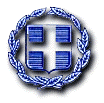 